Publicado en CDMX el 27/03/2024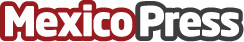 AgaveSpa, marca cosmética de lujo, habla sobre la importancia de usar protector solarLa exposición a los rayos UVB, UVA y LA sin protección causa lesiones, manchas y envejecimiento prematuro en la piel. AgaveSpa marca cosmética de lujo 100% mexicana habla de la importancia de incorporar productos de protección solar a la rutina de belleza diariaDatos de contacto:Alejandra ArmentaProject Manager75754820Nota de prensa publicada en: https://www.mexicopress.com.mx/agavespa-marca-cosmetica-de-lujo-habla-sobre Categorías: Nacional Belleza Bienestar http://www.mexicopress.com.mx